Sharing Moshi MonstersA group of children are going to share some Moshi Monsters:Annie wants the multiples of 5.Brad wants the factors of 36.Courtney wants the multiples of 3.Dylan wants the factors of 60.Ellie wants the prime numbers.Freddie wants the square numbers.Who gets the most, do the children have to share any and are any left over?Some more Moshi Monsters have appeared, but a random selcetion.Who should get each one, are any shared and are any left over this time? (Check the numbers carefully!)Who didn’t get any from this selection of Moshi Monsters?Explain how you got all your answers.NumberNumberNumber1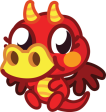 Burnie13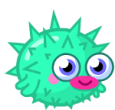 Blurp25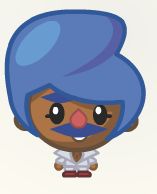 Bobbi Singsong2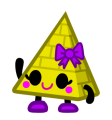 Cleo14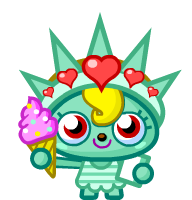 Liberty26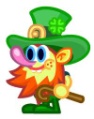 O’Really3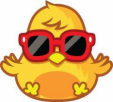 DJ Quack15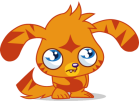 Katsuma27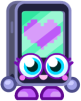 Gabby4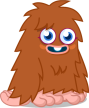 Furi16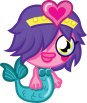 Cali28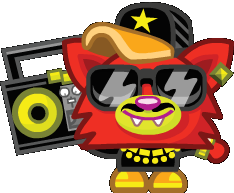 Blingo5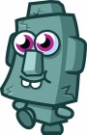 Rocky17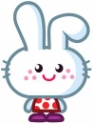 Honey29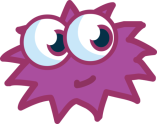 I.G.G.Y.6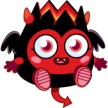 Diavlo18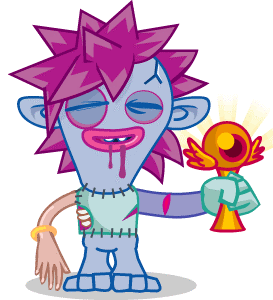 Zommer30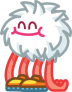 Flumpy7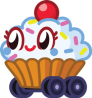 Cutie Pie19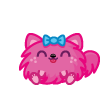 Purdy31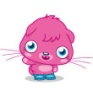 Poppet8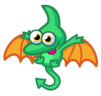 Gurgle20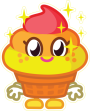 Coolio32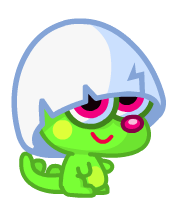 Pooky9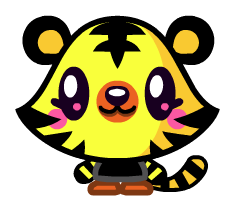 Jeepers21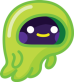 Ecto33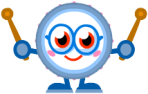 Wallop10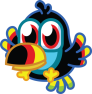 Tiki22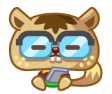 Waldo34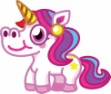 Gigi11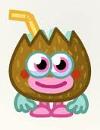 Coco Loco23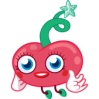 Luvli35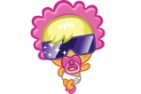 Lady GooGoo12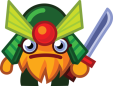 General Fuzuki24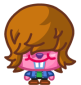 Dustbin Beaver36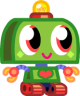 NipperNumberNumberNumber37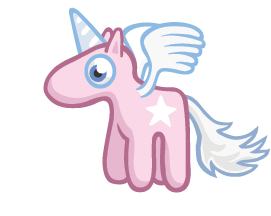 Angel54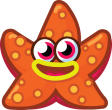 Fumble72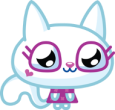 Lady Meowford40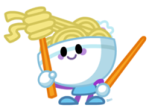 Suey55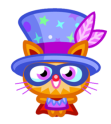 Furnando73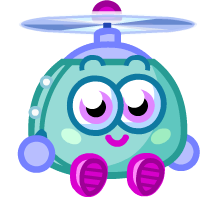 Wurly42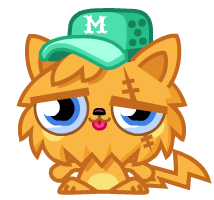 Ginger Snap57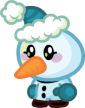 Tomba75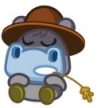 Humphery44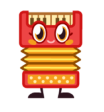 Plinky60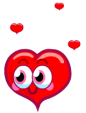 Tiamo90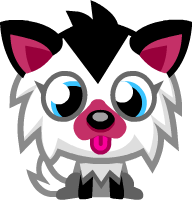 White Fang45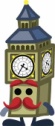 Mini Ben62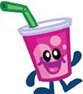 Fizzy91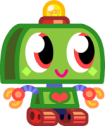 Nipper46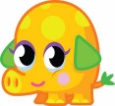 Mr Snoodle63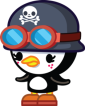 Peppy100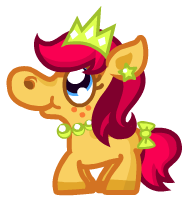 Priscilla48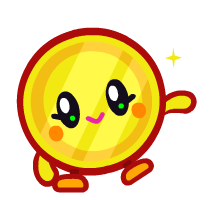 Penny67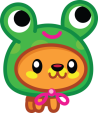 Scamp108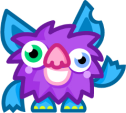 Shambles50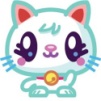 Ting-A-Ling69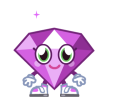 Roxy150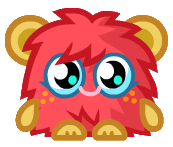 Scarlet O’Haira51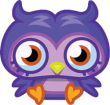 Professor Purplex70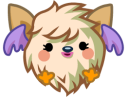 Squidge225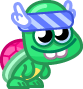 Shelby53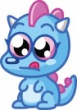 Snokum71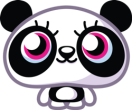 Shi Shi500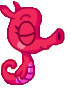 Stanley